SMLOUVA O DÍLOuzavčená meziObjednatelem:Méstské divadlo a kino Ostrov, s.r.o.se sídlem	Na Ostrové 28, 580 01 Havlíčküv BrodIČ:	47453281DIČ:	CZ47453281jehož jménem jedná:	Ing. Tomáš Hermann — jednatel tel.:	+420 569 421 088, 603 158 613email:	jednatel @ mdko.czbankovní spojení/číslo účtu: Česká sporitelna / 1120002339/0800 (dále označován krátce též jako objednatel),aZhotovitelem:	Stavointerier MM s.r.o.se sídlem:	Lidická 1057, 580 01 Havlíčküv BrodIČ:	27484246DIČ:	CZ27484246jehož jménem jedná:	Vít Meloun, jednatel tel.:	774149254email:	meloun õstavointerier.czbankovní spojení/číslo účtu: Česká spočitelna a.s. / 3656273339/0800 (dále označován krátce též jako zhotovitel)Článek l.Pčedmét smlouvyPčedmétem této smlouvy jsou truhláčské práce v rámci kompletní rekonstrukce toalet pro večejnost ve spodním (1NP) a horním (2NP) pčedsálí budovy Méstského divadla a kina Ostrov Havlíčküv Brod, tj. dodávka a montáž dvečí, umyvadlovÿch skčínék a dčevènÿch obkladü (dále též „dílo“) v rozsahu zadání zakázky malého rozsahu „Mèstské divadlo akino Ostrov Havlíčkév Brod — rekonstrukce toalet pro večejnost“, Díl 766 Konstrukce truhláčské, položka Int1-3, lnt5-6. Dílo bude provedeno dle technické dokumentace, zpracované Ing. Arch. Davidem Hromadou. Zhotovitel si zajistí zpracování dílenskÿch vÿkresü truhláčskÿch vÿrobkü.S ohledem na autorské požadavky z düvodu celkového designu toalet zhotovitel použije pči provedení díla materiály a vÿrobky specifikované objednatelem v zadání zakázky; tato specifikace je uvedena v produktovém listu v pčíloze C této smlouvy, jež je její nedílnou součástí. U interiéru, tj. truhláčskÿch vÿrobkü, objednatel trvá na shodé s projektovou dokumentací, pokud jde o použitÿ materiăl, design, barevnost apod.Zhotovitel se zavazuje:dodat dílo, a zároveńprovést montáž a zprovoznéní díla, a zároveńpčedat dílo objednateli, a zároveńzaškolit personál objednatele v obsluze a údržbé díla.Objednatel se zavazuje dílo čádné a včas pčevzít a zaplatit za néj cenu dle článku II. této smlouvy.Zhotovitel se zavazuje dílo provést na svüj náklad, na své nebezpečí, v dobé sjednané touto smlouvou, dodat dílo ve vysoké kvalité odpovídající všem technickÿm normám a podmínkám platnym pro dané kulturní začízení. Objednatel se zavazuje k zaplacení ceny za jeho provedení.Článek II.Cena za díloCena za dílo bez DPH činí :Cena za dílo položkovÿm rozpočtem je uvedena v pčíloze č. 1 této smlouvy, která je nedílnou součástí této smlouvy.Cena za dílo zahrnuje cenu za kompletní dodávku a montáž truhláčskÿch vÿrobkü, cenu dopravy díla do místa plnéní včetné transportního obalu, cenu montáže díla a jeho zprovoznéní, cenu zaškolení obslužného personálu objednatele a úklidu místa plnéní po montáži, včetné provedení potčebnÿch revizí, atestü a pčedání technické dokumentace objednateli.Vÿše uvedená cena je cenou smluvní a je cenou maximální. Cena platí po celou dobu provádéní díla. Cenu je možné zménit pouze formou dodatku k této smlouvé.Celková cena za dílo ve vÿši 1.149.012,- Kč včetné pčíslušné DPH bude uhrazena objednatelem na základé faktur vystavenÿch dodavatelem, které budou mft náležítosti dańového dokladu podle zákona č. 235/2004 Sb. o DPH v platném znéní, splatnost 14 dnü ode dne doručení objednateli. Dodavatel vystaví fakturu za prace provedené v kalendáčním mèsíci, pčípadné po dokončení ucelené části či etapy díla. Fakturace i úhrady jsou vÿhradné v české méné.Ćlánek Ill.Pčechod vlastnictví a nebezpećí nahodilé zkázyVlastnické právo k dílu pčechází ze zhotovitele na objednatele okamžikem podpisu pčedávacího protokolu dle čl. IV. odst. 1) této smlouvy obèma smluvními stranami.Nebezpečí nahodilé zkázy nebo škody na díle prechází na objednatele okamžikem podpisu predávacího protokolu dle čl. IV. odst. 1) této smlouvy obéma smluvními stranami.Článek IV.Dodání a pčevzetí zbožíDodáním zboží se rozumí postup, jehož završením je faktické predání díla objednateli na základè oboustranné podepsaného písemného predávacího protokolu. Pčevzetí pčedmétu plnéní bude provedeno protokolárné na základé vÿzvy dodavatele, o tomto bude sepsán zápis, jehož součástí budou záruční listy, prohlášení o shodé, certifikáty apod.V pripadè zjištèní vad a nedodèlkü pči prejímacím čízení, budou tyto vady sepsány v zápise o predání a prevzetí a tamtéž bude dohodnuta lhüta k jejich odstranèní. O odstranèní vad bude sepsán mezi smluvními stranami zápis.Objednatel je povinen dílo pčevzít i s vadami a nedodélky, které samy o sobè ani ve spojení s jinÿmi nebrání užívání díla.Zhotovitel se zavazuje dodat dílo v plném rozsahu objednateli nejpozdèji do 30. června 2022. Konkrétní termíny montáže díla budou koordinovány s dodavatelem stavebních prací, jímž je Termgas s.r.o., IČ 26007967. V pčípadé, že by stavební pčipravenost bránila dodávce a montáži díla a tím splnéní vÿše uvedeného termínu, bude mezi smluvními stranami uzavren dodatek smlouvy tÿkající se termínu dodání díla.Vzhledem k probíhajícím počadüm v divadelním a promítacím sále bude realizace díla probíhat ve dnech a časech pčedem dohodnutÿch s objednatelem.Článek V.Místo plnèníMístem plnèní pro dodání a montaž díla je místo na adrese: Méstské divadlo a kino Ostrov, Na Ostrovè 28, Havlíčküv Brod (dale též „místo plnéní“).Článek VI.Prohlášení a záruky smluvních stranZhotovitel se zavazuje dodat dílo v kvalité odpovídající všem požadavküm specifikovanÿm objednatelem v podmínkách zadávacího čízení, v souladu se všemi technickÿmi normami a zákonnÿmi pčedpisy. Současnè s podpisem této smlouvy predložil zhotovitel objednateli pčíslušná prohlášení o shodé dle zákona č. 22/1997 Sb. v platném znéní, pčíp. další doklady prokazující shodu, což objednatel podpisem této smlouvy stvrzuje.Záruční doba dohodnutá smluvními stranami činí 24 mésícü. Záruční doba počíná béžet dnem podpisu predávacího protokolu dle čl. IV. odst. 1) této smlouvy. Záruka v délce 24 mésícü se nevztahuje na bèžné opotčebení zboží a na jeho součásti, jejichž sama životnost je kratší než 24 mésícü, v takovém pčípadé je záruka rovna životnosti.Článek VII.ServisReklamovat musí objednatel písemnè u dodavatele. V reklamaci objednatel uvede popis vady, jak se projevuje, jakÿm zpüsobem požaduje vadu odstranit nebo zda požaduje finanční nahradu. Dodavatel je povinen se k reklamaci vyjádčit do dvou pracovních dnü ode dne, kdy ji obdržel.Smluvní strany se dohodly, že pči pčípadné reklamaci vady zjišténé v záruční dobè ma objednatel právo požadovat a zhotovitel povinnost bezplatné vadu odstranit.Zhotovitel se zavazuje, že servis bude provádén autorizovanymi servisními techniky.V pčípadé závady či poruchy pčedmètu díla se zhotovitel zavazuje vyslat kvalifikovaného servisního technika na místo plnéní k opravë závady do péti kalendáčních dnü od nahlášení závady, což se považuje za uplatnéní vady. Zhotovitel se zavazuje, že do dvou kalendáčních dnü od pčíjezdu servisního technika na místo plnéní odstraní závadu na pčedmètu díla a uvede dílo do béžného provozu. To müže splnit i tím, že zapüjčí objednateli po dobu opravynáhradní predmët díla, jehož funkčnost bude plnë srovnatelná s opravovanÿm predmëtem díla. Lhüta pro odstranëní závady nebëží v tëch pčípadech, kdy objednatel neposkytne zhotoviteli pro odstranëní závady potrebnou součinnost (napr. zpčístupnëním prostor, poskytnutím možnosti napojit se na sit’ elektrické energie), rovnëž v tëch pčípadech, kdy projev vady byl objednatelem zhotoviteli nesprávnë popsán, a tato Ihüta pro odstranëní závady nebéží rovnëž po dobu nutnou ke zjištëní skutečné pčíčiny vady.Zhotovitel se zavazuje, že v pčípadé vÿskytu neodstranitelné vady na pčedmétu díla béhemtrvání záruční doby, provede náhradní dodání takového pčedmétu díla.Článek VIII. Smluvní pokutySmluvní strany se dohodly, že neplnèní závazkü obou smluvních stran podléhá následujícím sankcím:Za každÿ započatÿ den s prodlením v termínech či lhütách dodání pčedmëtu zaplatí zhotovitel objednateli smluvní pokutu ve vÿši 3.000,- Kč.Za porušení povinnosti die čl. IV. odst. 5 zaplatí zhotovitel objednateli smluvní pokutu ve vÿši 3.000,- Kč za každÿ den, ve kterém byla tato povinnost porušena.Vznikne-li v düsledku porušení závazku jedné smluvní strany (na kterÿ byla sjednána smluvní pokuta) strané druhé škoda, ma tato nárok i na náhradu škody.Strany se dohodly, že smluvní pokutu je objednatel oprávnèn započítat proti pchledávcedodavatele.Článek IX.Rozhodné právo a zpüsob čeśení sporüStrany této smlouvy se dohodly, že se tato smlouva rids vyhradné českÿm právním čádem a to pčíslušnÿmi ustanoveními smlouvy o dílo podle zákona č. 89/2012 Sb., občanského zákoníku.Všechny spory, které by mohly vzniknout z této smlouvy a v souvislosti s ní budou češeny smírnou cestou. Nedojde-li mezi smluvními stranami ke smíru, budou tyto spory rozhodovány obecnym soudem, kdy místní pčíslušnost vécné pčíslušného soudu I. stupné se bude čídit obecnÿm soudem objednatele.Článek X.Všeobecná a závèrečná ustanoveníVe vécech plnèní této smlouvy jsou kontaktními osobami: na strané zhotovitele:Vít Meloun — jednatel (tel: 774 149 254; meloun õstavointerier.cz)Ladislav Meloun (tel: 774 726 286)na strané objednatele:Ing. Tomăš Hermann — jednatel (tel.: 603 158 613; jednatelõ mdko.cz) Ing. Arch. David Hromada (tel: 602 870 276; hromada.david õ seznam.cz)Zmény smlouvy mohou byt provedeny pouze formou písemnÿch dodatkü, které budou platné jen, budou-li potvrzené a podepsané oprávnénÿmi zástupci obou smluvních stran.Dle § 2e) zákona č. 320/2001 Sb., o finanční kontrole, je dodavatel osobou povinnou spolupüsobit pči vÿkonu finanční kontroly.Strany této smlouvy berou na védomí, že jedinÿm společníkem společnosti Méstské divadlo a kino Ostrov s.r.o. je mésto Havlíčküv Brod, které je obcí podle zákona o obcích č. 128/2000 Sb. Müže tak mít v závislosti na povaze smlouvy povinnost zvečejnit tuto smlouvu nebo její části či jakékoliv jiné dokumenty nebo informace vytvorené v rámci tohoto smluvního vztahu, a to napč. na profilu zadavatele dle zákona č. 137/2006 Sb., o verejnÿch zakázkăch, v registru smluv dle zákona č. 340/2015 Sb., o registru smluv nebo postupy podle zákona č. 106/1999 Sb., o svobodném pčístupu k informacím. Strany této smlouvy s tímto zvečejńováním informací souhlasí, a to i ve vztahu k osobním údajüm. Strany této smlouvy prohlašují, že jsou oprávnény tento souhlas dát i za své pracovníky nebo další osoby uvedené ve smlouvé či v jinÿch dokumentech vytvorenÿch v rámci tohoto smluvního vztahu.Smluvní strany prohlašují, že si tuto smlouvu včetné príloh pred jejím podpisem prečetly, a že textu smlouvy včetné pčíloh v úplnosti rozumí, že vyjadčuje plnè projev jejich svobodné a vážné vüle, na dükaz čehož pčipojují své podpisy.Smlouva je vyhotovena ve 2 vyhotoveních, z nichž každé ma platnost a zăvaznost originálu a po jejich podpisu oprávnénÿmi zástupci smluvních stran obdrží dodavatel i objednatel jedno vyhotovení.Pčílohy: Pčíloha č. 1 - Cena díla uvedená položkovÿm rozpočtemPríloha C — Technická specifikace materiălü a vÿrobkü (produktové listy)Souhlas s uzavčením této smlouvy vyslovila Rada mësta Havlíčküv Brod v püsobnosti valné hromady společnosti usnesením č. 185/22 dne 14. 3. 2022.Za zhotovitele:V Havlíčkovè Brodè dne 21. 3. 2022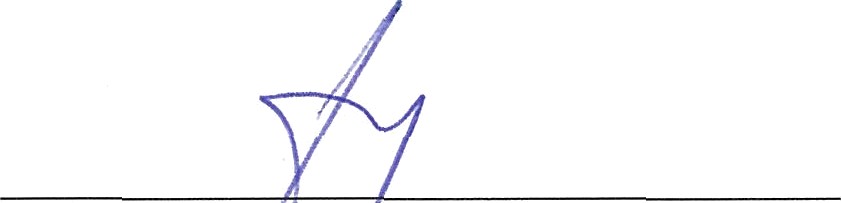 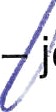 Stavointerier MM s.r.o.Lidická 1057, 580 01 Havlíčkûv BrodlČ: 274 84 246, tel.: +420 774 149 254Za obiednatele:V Havlíčkovè Brodé dne 21. 3. 2022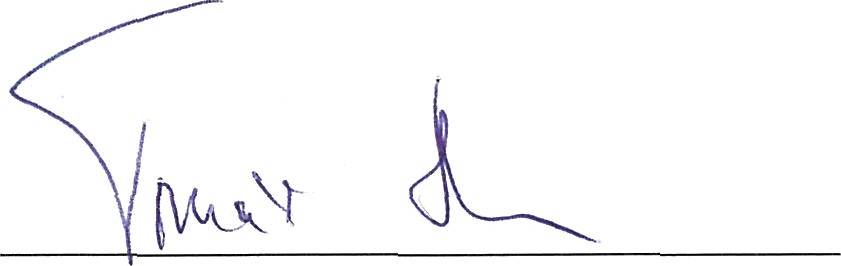 Ing. Tomáš Hermann — jednatelMèstsk* di› adìo a í.ìr.o Ostrovspol. s r.o.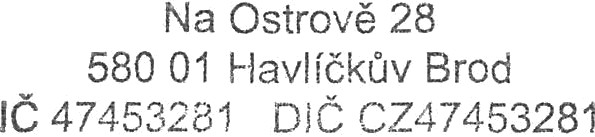 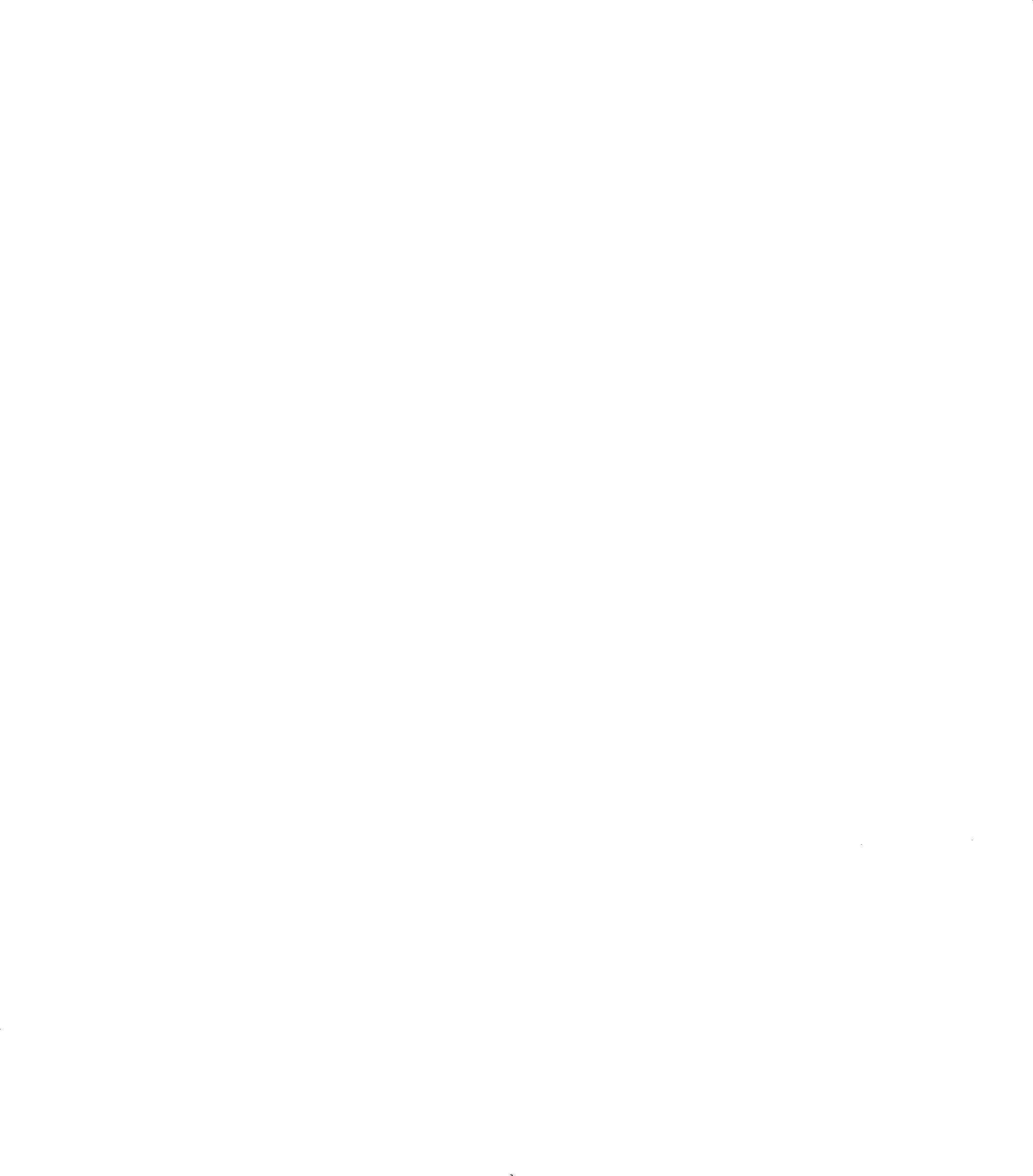 Cena bez DPH:949.597,- KčDPH snížená sazbaDPH základní sazba199.415,- KčCelková cena za dílo včetné DPH:1.149.012,- Kč